Course Application - Bereavement and Loss 2020Data ProtectionWe will only ever send you information that’s interesting and relevant to you, updating courses and training.You can change how we contact you by emailing hmissen@havenshospices.org.ukor call 01702 426246.Send the completed booking form and cheque to: Clinical Education Department, Little Havens Hospice, Daws Heath Road, Thundersley Essex SS0 8HX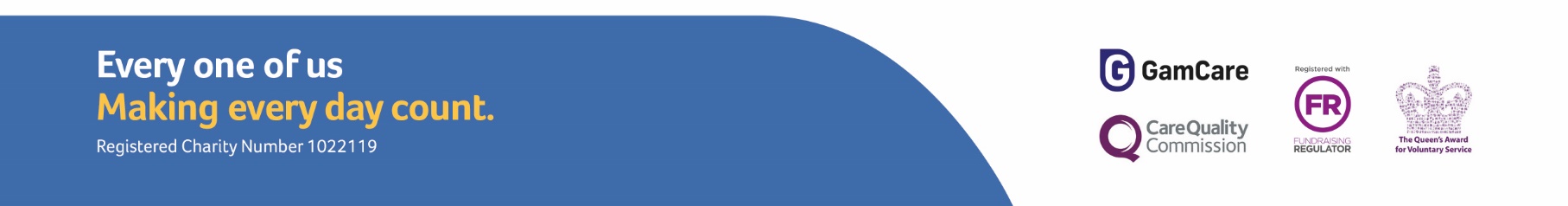 Bereavement and LossDatesBereavement and Loss9th July, 28th July, 20th August, 7th September and 30th September 2020Personal InformationPersonal InformationPersonal InformationTitle   	Surname   	First Name   	Title   	Surname   	First Name   	E-mail   	
I am happy for Havens Hospices to contact me via email      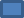 Telephone Number   	I am happy for Havens Hospices to contact me via
telephone 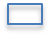 Organisation   	Address   .	County and Post Code  	Organisation   	Address   .	County and Post Code  	Dietary requirementsSpecial Needs to Aid Training   Please let us know where you heard about this course:……………………………………………Payment Methods   Please place an X in the box to indicate your preferred payment method:Please let us know where you heard about this course:……………………………………………Payment Methods   Please place an X in the box to indicate your preferred payment method:Please let us know where you heard about this course:……………………………………………Payment Methods   Please place an X in the box to indicate your preferred payment method:     By BACSAn Invoice will be mailed to you with the BACS details and Reference NumberAn Invoice will be mailed to you with the BACS details and Reference Number     By ChequePlease make cheque payable to Little Havens Children’s Hospice and put the course name and students name on the back of the cheque.Please make cheque payable to Little Havens Children’s Hospice and put the course name and students name on the back of the cheque.     By InvoiceAn Invoice will be mailed to youAn Invoice will be mailed to you     By Credit CardPlease phone 01702 426246 once invoice has been received.Please phone 01702 426246 once invoice has been received.Purchase Order Number (from your Finance Department):  Purchase Order Number (from your Finance Department):  Purchase Order Number (from your Finance Department):  Please note:		Refunds cannot be made if cancellation is within 72 hours of the course.		The cost of the day includes lunch, morning and afternoon refreshmentsPlease note:		Refunds cannot be made if cancellation is within 72 hours of the course.		The cost of the day includes lunch, morning and afternoon refreshmentsPlease note:		Refunds cannot be made if cancellation is within 72 hours of the course.		The cost of the day includes lunch, morning and afternoon refreshments